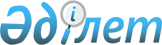 "Денсаулық сақтау саласындағы есепке алу құжаттамасының нысандарын, сондай-ақ оларды толтыру жөніндегі нұсқаулықтарды бекіту туралы" Қазақстан Республикасы Денсаулық сақтау министрінің міндетін атқарушының 2020 жылғы 30 қазандағы № ҚР ДСМ-175/2020 бұйрығына өзгерістер енгізу туралыҚазақстан Республикасы Денсаулық сақтау министрінің 2023 жылғы 24 қаңтардағы № 13 бұйрығы. Қазақстан Республикасының Әділет министрлігінде 2023 жылғы 25 қаңтарда № 31763 болып тіркелді
      БҰЙЫРАМЫН:
      1. "Денсаулық сақтау саласындағы есепке алу құжаттамасының нысандарын, сондай-ақ оларды толтыру жөніндегі нұсқаулықтарды бекіту туралы" Қазақстан Республикасы Денсаулық сақтау министрінің міндетін атқарушының 2020 жылғы 30 қазандағы № ҚР ДСМ-175/2020 бұйрығына (Нормативтік құқықтық актілерді мемлекеттік тіркеу тізілімінде № 21579 болып тіркелген) мынадай өзгеріс енгізілсін:
      бұйрықтың кіріспесі мынадай редакцияда жазылсын:
      "Азаматтық және қызметтік қаруды сатып алуға, сақтауға, сақтауға және алып жүруге рұқсат алу үшін медициналық қарап-тексеру қорытындысы" 076/е нысаны осы бұйрыққа қосымшаға сәйкес жаңа редакцияда жазылсын;
      2. Қазақстан Республикасы Денсаулық сақтау министрлігінің Медициналық көмекті ұйымдастыру департаменті Қазақстан Республикасының заңнамасында белгіленген тәртіппен:
      1) осы бұйрықты Қазақстан Республикасы Әділет министрлігінде мемлекеттік тіркеуді;
      2) осы бұйрықты ресми жарияланғаннан кейін оны Қазақстан Республикасы Денсаулық сақтау министрлігінің интернет-ресурсында орналастыруды;
      3) осы бұйрықты мемлекеттік тіркегеннен кейін он жұмыс күні ішінде Қазақстан Республикасы Денсаулық сақтау министрлігінің Заң департаменті осы тармақтың 1) және 2) тармақшаларында көзделген іс-шаралардың орындалуы туралы мәліметтерді Қазақстан Республикасы Әділет министрлігіне ұсынуды қамтамасыз етсін.
      3. Осы бұйрықтың орындалуын бақылау жетекшілік ететін Қазақстан Республикасының Денсаулық сақтау вице-министріне жүктелсін.
      4. Осы бұйрық алғашқы ресми жарияланған күнінен кейін күнтізбелік он күн өткен соң қолданысқа енгізіледі. "Азаматтық және қызметтік қару, азаматтық пиротехникалық заттардың айналымы салаларындағы рұқсаттар алу үшін медициналық қарап-тексеру қорытындысы" № 076/е нысаны
      20___ жылғы "___" _________
      Азаматқа берілді: ___________________________________________________________
                                                           Т.А.Ә. (бар болған жағдайда)
      __________________________________________________________________________
      ЖСН_____________________________________________________________________
      Облыс (қала) ______________________аудан___________________________________
      Алдын-ала/мерзімді қараудың медициналық қарап-тексерудің нәтижелері бойынша
      (керекті астын сызыңыз)
      __________________________________________________________________________
      Мекеме аты
      Терапевт дәрігері___________________________________________________________
      қолы Т.А.Ә. (бар болған жағдайда)
      куәландыру күні 20___жылғы "___" ___________________________________________
      Қорытынды _______________________________________________________________
      __________________________________________________________________________
      қарсы көрсетілімдер бар/жоқ
      Дәрігердің мөр орны
      Невропатолог дәрігері _______________________________________________________
      __________________________________________________________________________
      қолы Т.А.Ә. (бар болған жағдайда)
      куәландыру күні 20___жылғы "___" ___________________________________________
      Қорытынды _______________________________________________________________
      __________________________________________________________________________
      қарсы көрсетілімдер бар/жоқ
      Дәрігердің М.О.
      Офтальмолог дәрігері_______________________________________________________
      __________________________________________________________________________
      қолы Т.А.Ә. (бар болған жағдайда)
      куәландыру күні 20___жылғы "___" ___________________________________________
      Қорытынды________________________________________________________________
      __________________________________________________________________________
      қарсы көрсетілімдер бар/жоқ
      Дәрігердің М.О.
      Оториноларинголог дәрігері__________________________________________________
      __________________________________________________________________________
      қолы Т.А.Ә. (бар болған жағдайда)
      куәландыру күні 20___жылғы "___" ___________________________________________
      Қорытынды________________________________________________________________
      __________________________________________________________________________
      қарсы көрсетілімдер бар/жоқ
      Дәрігердің М.О.
      Психиатр дәрігері психологиялық тестлеумен: _________________________________
      _________________________________________________________________________
      Қолы Т.А.Ә. (бар болған жағдайда)
      куәландыру күні 20___жылғы "___" __________________________________________
      Қорытынды________________________________________________________________
      __________________________________________________________________________
      қарсы көрсетілімдер бар/жоқ
      Дәрігердің М.О.
      Психикаға белсенді әсер ететін заттардың болуына сұйық биологиялық ортаға талдау
      ___________________________________________________________________мерзімі
      қорытындысы______________________________________________________________
      __________________________________________________________________________
      орындаушының қолы орындаушының Т.А.Ә. (бар болған жағдайда)
      Нарколог дәрігері __________________________________________________________
      __________________________________________________________________________
      қолы Т.А.Ә. (бар болған жағдайда)
      куәландыру күні 20____жылғы/год "_____" ____________________________________
      Қорытынды________________________________________________________________
      __________________________________________________________________________
      қарсы көрсетілімдер бар/жоқ
      Дәрігердің мөр орны
      Медициналық тексеру қорытындысы (Заключение медицинского осмотра)
      Терапевт дәрігер: ____________ _______________ қолы Т.А.Ә. (бар болған жағдайда)
      Мөрдің орны ________________ _____________
      Медициналық ұйымның басшысы _______________ қолы Т.А.Ә. (бар болған жағдайда)
      Медициналық комиссиясының мөрі
      Комиссия төрағасы ___________________________ қолы Т.А.Ә. (бар болған жағдайда)
      Хатшы _______________ ______________________ қолы Т.А.Ә. (бар болған жағдайда)
      "Азаматтық және қызметтік қаруды сатып алуға, сақтауға, сақтауға және алып жүруге
      рұқсат алу үшін медициналық қарап-тексеру қорытындысы" № 076/е нысанының
      қысқартулары:
					© 2012. Қазақстан Республикасы Әділет министрлігінің «Қазақстан Республикасының Заңнама және құқықтық ақпарат институты» ШЖҚ РМК
				
      Қазақстан РеспубликасыДенсаулық сақтау министрі

А. Ғиният
Қазақстан Республикасы
Денсаулық сақтау министрі
2023 жылғы 24 қаңтардағы
№ 13 Бұйрыққа
қосымша
1
ЖСН
Жеке сәйкестендіру нөмірі
2
МО
Мөр орны
3
Т.А.Ә. (бар болған жағдайда)
Тегі, аты, әкесінің аты (бар болған жағдайда)